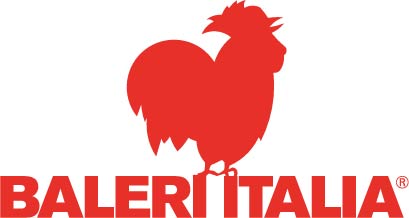 Baleri ItaliaBack to the futureBaleri Italia sceglie la Milano Design Week per inaugurare la fase di rilancio del marchio: un percorso ambizioso il cui primo passo è la presentazione in veste contemporanea di alcuni dei prodotti storici, riattualizzati attraverso la chiave di lettura di una palette, appositamente composta, di cromie e finiture attuali.  Tra le icone, la Tato Collection, progettata da Enrico Baleri e Denis Santachiara, viene presentata in un nuovo ventaglio di colori caratterizzato da toni più delicati e polverosi. Nuove tinte e combinazioni materiche rivestiranno anche altri prodotti iconici, come la sedia Juliette, la poltrona CapriChair, le sedute Marì 2015, il tavolo Bentz e i divani Bill e Horizon, giocando su un concetto di “monocromatico polimaterico” che declina le tonalità in nuance attraverso accostamenti di materiali differenti, per dare nuova vitalità ai prodotti.Alla base delle nuove interpretazioni, sviluppate dalla nuova art direction di Aldo Parisotto di  Parisotto+Formenton Architetti, vi è una attenta e approfondita ricerca, svolta nel pieno rispetto dei valori del marchio e di quel carattere intrinseco che, fin dagli esordi, gli permise di distinguersi e affermarsi nel settore del design. Le nuove versioni delle icone, ispirate alle cromie di Giorgio De Chirico e Josef Albers, saranno esposte sia in fiera sia presso lo showroom di via Pisoni.Baleri ItaliaSalone del Mobile 20174-9 aprileHall 16 Stand D51Showroom 4-8 aprile, 10.30-20.30Via Pisoni 6BALERI ITALIANel 1984 Enrico Baleri fonda Baleri Italia, azienda produttrice di complementi d'arredo di qualità con alto contenuto progettuale. Coerenza, versatilità e accento sull'aspetto emozionale dell'arredo sono le parole chiave per comprendere il messaggio del marchio Baleri.La filosofia progettuale porta alla creazione di un'azienda che, fin dagli esordi, sviluppa prodotti dal forte contenuto formale e funzionale e mantiene un impegno verso la ricerca e sviluppo: attività che contribuisce alla continua sperimentazione tecnologica, all'innovazione nell'utilizzo dei materiali e conduce alla scoperta di talenti nascenti.  Dal 2014 l'azienda entra in Hub Design che raccoglie sotto un tetto comune diversi protagonisti, di diverse epoche, del grande design Made in Italy.  La storia, le persone con i loro diversi mestieri, i prodotti, le collaborazioni, ne fanno un marchio autentico e giovane capace di proporre arredi moderni e innovativi considerati sempre all'avanguardia per design e caratteristica di funzionalità e semplicità. www.baleri-italia.com